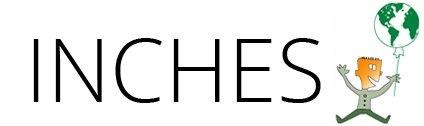 The 9th International Conference on Children's Health and the EnvironmentSaving the Children at Risk,Shaping the Future SustainabilityFrom June 27-29, 2018, International Conference on Children's Health and the Environment (INCHES) is organizing its ninth conference at the Hoam Faculty House, Seoul, Korea. We cordially invite you to participate the 9th INCHES and submit abstracts for presentations.Call for AbstractAny theme, as long as there are health benefits for children to be gained, are welcome including the following themes:Environmental hazards to children (such as radiation, air pollution, pesticides, mycotoxin)Developmental disordersHealth promoting settings and policiesConsumer products: hazards and safe alternatives (such as toys, home items, gardening items)Information for health care providersChildren’s health and climate changeIndoor air pollution Birth cohortOral and Poster Abstracts must be submitted by March 1st, 2018 via e-submission for consideration by the INCHES 2018 Scientific Program Committee.Important dates and deadlinesAbstract deadline: March 1st, 2018Abstract acceptance notification: April 7, 2018Early bird registration: May 15, 2018Please visit our 9th INCHES website. Should you have any questions, please contact the 9th INCHES Organisers on inches9th@gmail.com.Yours sincerely, Mina Ha, MD, MPH, PhDYun-Chul Hong, MD, PhDPeter van den Hazel, MD, PhD, MPH - President, INCHES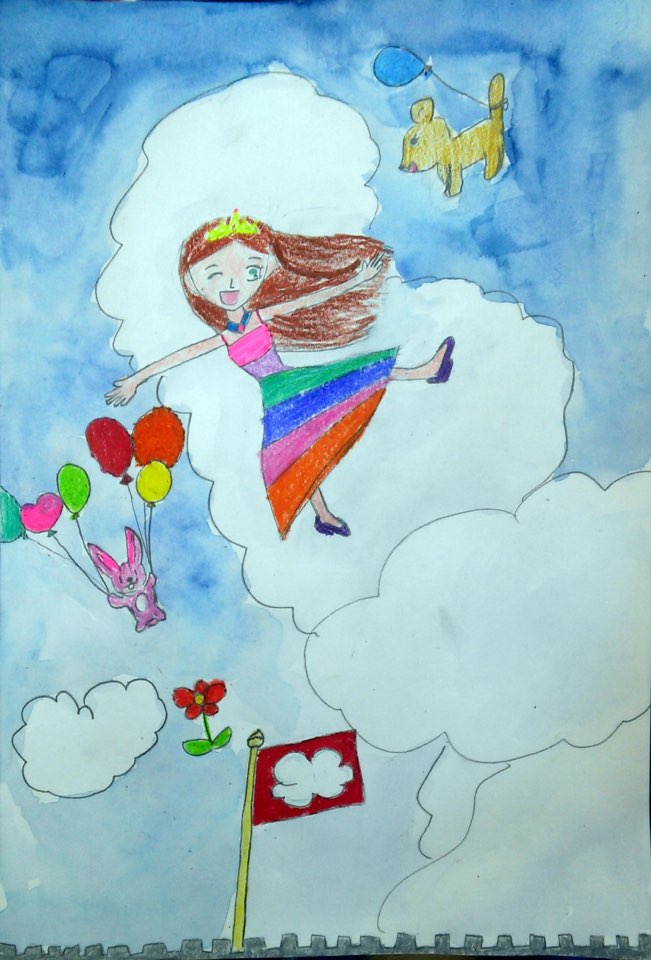 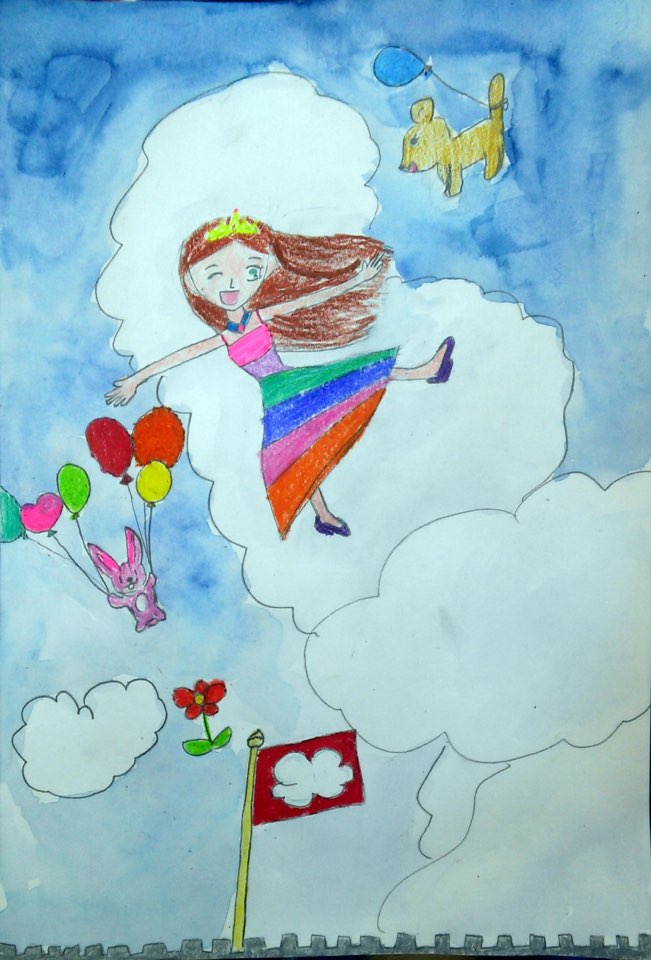 9th International Conference  on Children’s Health,  Environment & SafeySeoul, Korea, June 27-29, 20189th International Conference  on Children’s Health,  Environment & SafeySeoul, Korea, June 27-29, 20189th International Conference  on Children’s Health,  Environment & SafeySeoul, Korea, June 27-29, 20189th International Conference  on Children’s Health,  Environment & SafeySeoul, Korea, June 27-29, 20189th International Conference  on Children’s Health,  Environment & SafeySeoul, Korea, June 27-29, 20189th International Conference  on Children’s Health,  Environment & SafeySeoul, Korea, June 27-29, 20189th International Conference  on Children’s Health,  Environment & SafeySeoul, Korea, June 27-29, 20189th International Conference  on Children’s Health,  Environment & SafeySeoul, Korea, June 27-29, 20189th International Conference  on Children’s Health,  Environment & SafeySeoul, Korea, June 27-29, 20189th International Conference  on Children’s Health,  Environment & SafeySeoul, Korea, June 27-29, 20189th International Conference  on Children’s Health,  Environment & SafeySeoul, Korea, June 27-29, 2018StartEndDay1 (6/27)Day1 (6/27)Day1 (6/27)Day2 (6/28)Day2 (6/28)Day2 (6/28)Day3 (6/29)Day3 (6/29)Day3 (6/29)8:459:00Welcome and announcements / Opening ceremonyWelcome and announcements / Opening ceremonyWelcome and announcements / Opening ceremonyParallel Session 7 Parallel Session 8 Parallel Session 13Parallel Session 149:0010:15Plenary 1: Saving the children at risk, shaping the future sustainabilityPlenary 1: Saving the children at risk, shaping the future sustainabilityPlenary 1: Saving the children at risk, shaping the future sustainabilityParallel Session 7 Parallel Session 8 Parallel Session 13Parallel Session 1410:1510:30Morning teaMorning teaMorning teaMorning teaMorning teaMorning teaMorning teaMorning teaPress10:3012:00Parallel Session 1Parallel Session 2:Plenary 2: Epidemiological longitudinal studies of child health and environment – birth cohortsPlenary 2: Epidemiological longitudinal studies of child health and environment – birth cohortsPlenary 2: Epidemiological longitudinal studies of child health and environment – birth cohortsPlenary 3: Children’s environmental health policy topicsPlenary 3: Children’s environmental health policy topicsPlenary 3: Children’s environmental health policy topics12:0013:00LunchLunchLunchLunchLunchLunchClosing CeremonyClosing CeremonyClosing Ceremony13:0014:15Poster session APoster session BPoster session APoster session B14:1515:45Parallel Session 3 Session 4: Ignite sessionParallel Session 9: KoCHENSParallel Session 1015:4516:00Afternoon teaAfternoon teaAfternoon teaAfternoon teaAfternoon teaAfternoon tea16:0017:30Parallel Session 5Parallel Session 6Parallel Session 11: BiCCAParallel Session 1217:3018:00BreakBreakBreakBreakBreakBreak18:0020:00Welcome Reception at Hoam Faculty HouseWelcome Reception at Hoam Faculty HouseWelcome Reception at Hoam Faculty HouseConference Dinner at Hoam Faculty HouseConference Dinner at Hoam Faculty HouseConference Dinner at Hoam Faculty House